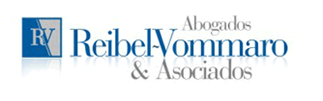 MODELO DE COMUNICACIÓN (2) TRABAJO HOME OFFICE SUPUESTO: Empresa que decide cerrar sus instalaciones temporalmente, obligando a su personal a prestar de manera remota con sistema de trabajo home office y con pago de haberes:DECLARACION JURADA (LOGO DE LA COMPAÑÍA) NOTIFICACION DE VARIACION TEMPORAL EN LA MODALIDAD DE TRABAJO.-Ciudad Autonoma de Buenos Aires, a los ……………. dias del mes de marzo de 2020.-Sr. …………………………………………..LEGAJO …………………………………..Que atento los hechos de público y notorio conocimiento, resumidos en los efectos de la Pandemia derivada del virus COVID-19, y en línea con las sugerencias preventivas emanadas de la autoridades sanitarias y laborales que propician medidas que limiten el aglomeramiento y circulación de la población así como la aplicación de metodologías de trabajo a distancia, esta Empresa en los términos del art 66 de la LCT ha tomado la decisión de implementar una variación extraordinaria y temporal en la modalidad de trabajo vigente, con aplicación exclusivamente en el siguiente periodo: desde el …………………………………… hasta el …………………………………….en ambos de casos inclusive.Por ese motivo y mediante la presente, se le notifica que durante el periodo previamente indicado, sus tareas y jornada habitual de labor serán cumplidas desde su propio domicilio, conforme los medios tecnológicos y dispositivos que así lo posibiliten. La presente tiene por única finalidad contribuir desde nuestra Compañía a la prevención sanitaria e higiénica poblacional y suya en particular, consistente en posibilitarle cumplir con las norma de restricción circulatoria sugeridas por el PEN, de manera tal que Ud. y su grupo familiar cercano acoten a la mínima expresión los posible riesgos de exposición derivados del contacto con personas en el ámbito laboral y/o del contacto derivado de circulación por medio de transporte público de pasajeros. Recordámosle que durante el tiempo que esta excepcional modalidad de trabajo tenga lugar, Ud. se encuentra sujeto a todas la obligaciones que emanan del contrato trabajo, correspondiendo puntualizar a modo ejemplificativo y no taxativo las que imponen los arts. 84 (diligencia, colaboración, puntualidad y asistencia), 85 (fidelidad y reserva), 86 (cumplimiento de órdenes e instrucciones y cuidado de las herramientas de trabajo asignadas), 87 (responsabilidad por daños), 89 (deber de no ejecutar negociaciones por cuenta propia o ajena que afecten intereses de su empleador) y 89 (deber de prestar auxilios a su empleador en caso de peligro grave o inminente) todos emanados de la LCT. Excepto que medie comunicación fehaciente por parte de esta empresa que prorrogue la presente medida, el dia ……………… de ………………… de 2020 Ud.  deberá retomar sus tareas en el lugar y horario habitual de labor, sin necesidad de que medie ninguna otra comunicación ni emplazamiento por parte de esta empresa, bajo apercibimiento de considerarlo en situación de abandono de trabajo. Por último y al pié de la presente le solicitamos a titulo de declaración jurada, nos indique en que domicilio procederá a dar cumplimiento sus obligaciones y como se compone su grupo familiar primario con el cual convive. La eventual falsedad de dicha declaración, así como el incumplimiento de las obligaciones a su cargo o el injustificado abandono de su lugar de trabajo durante el transcurso de su jornada de labor, serán consideradas faltas graves, pasibles de sanciones severas e incluso despido con justa causa atento el grave riesgo que ello comportaría y la desnaturalización de su otorgamiento. Esta empresa se reserva las facultades de controlar el efectivo cumplimiento de esta obligación por las vías y medios que considere pertinente. QUEDA UD FORMAL Y LEGALMENTE NOTIFICADO .-Firma de la Empresa                                                                                    Me notifico y recibo copia del presente:  Firma y aclaración del trabajadorDECLARACIÓN JURADA DE CONOCIMIENTO DE LAS CONDICIONES DE LA PRESTACIÓN DOMICILIARIA DE TAREASI.- En el marco de la prestación domiciliaria de tareas dispuesta para el Sector Público mediante la Decisión Administrativa 390/2020 de la Secretaría Legal y Técnica de la Presidencia de la Nación y las recomendaciones efectuadas por la ORGANIZACIÓN MUNDIAL DE LA SALUD (OMS) en relación con el coronavirus COVID-19, ésta Empresa ha decidido dispensar  del deber de asistencia a su actual lugar de trabajo hasta el 31 de marzo de 2020, de acuerdo a las siguientes condiciones:  Ud. deberá cumplir  con sus  tareas habituales u otras análogas en forma remota, con observancia del deber de buena fe contractual y en las condiciones impuestas por ésta Empresa, dentro de la jornada laboral normal de lunes a viernes de………Hs. a ……….Hs. Ud. deberá indicar con precisión el domicilio en el que desarrollará  sus  tareas con carácter de declaración jurada, debiendo informar de inmediato y por medios fehacientes cualquier modificación, a fin de cumplimentar lo ordenado por la Resolución y que obliga a los empleadores a informar a la ART el lugar de permanencia de sus Empleados.Calle:Número:Piso (si correspondiere):Departamento (si correspondiere):Entrecalles:Localidad:Provincia (si correspondiere):Código postal:Asimismo, declaro a continuación mis datos de contacto:Número de teléfono fijo:Número de teléfono móvil:Cuenta de mensajería electrónica (email):Ud. deberá mantener durante el transcurso de su jornada laboral,  una comunicación continua y fluida con  la Empresa y/o superiores e inferiores jerárquicos, clientes, compañeros y/o cualquier otra persona que correspondiere, utilizando para ello cualquiera de los  medios electrónicos a su alcance: telefónicos, informáticos (llamada digital, videoconferencia, emisión de video en streaming, conexión remota, etc.), y/o  cualquier otro que la Empresa dispusiere. Cualquier hecho y/o circunstancia excepcional que genere la imposibilidad de contacto por parte de la Empresa deberá ser inmediatamente comunicado a la misma.La Empresa podrá disponer en cualquier momento durante la vigencia de la dispensa otorgada su concurrencia a la sede de ésta Firma así como también la modificación de las condiciones aquí impuestas.El plazo de dispensa podrá ser abreviado y/o ampliado, en función de las recomendaciones del MINISTERIO DE SALUD, de acuerdo a la evolución de la situación epidemiológica.Cualquier incumplimiento en todo o en parte de los presentes lineamientos supone una falta grave y será pasible de ser sancionado disciplinariamente.FIRMA:ACLARACIÓN:NÚMERO DE DOCUMENTO: